ГАННІВСЬКИЙ ЛІЦЕЙПЕТРІВСЬКОЇ СЕЛИЩНОЇ РАДИ  ОЛЕКСАНДРІЙСЬКОГО РАЙОНУКІРОВОГРАДСЬКОЇ ОБЛАСТІНАКАЗвід 01 лютого 2024 року                                                                                                    № 19с. ГаннівкаПро організацію інклюзивного навчанняБакуна Михайла ВолодимировичаВідповідно ст. 12 Закону України «Про освіту», ст. 13 Закону України «Про загальну середню освіту», ст. 26 Закону України «Про охорону дитинства», Постанови КМУ від 26 квітня 2022 р. № 483 «Про внесення змін до порядків, затверджених постановами Кабінету Міністрів України від 10 квітня 2019 р. № 530 і від 15 вересня 2021р. №957», листа МОН від 15.06.2022 №1/6435-22 «Щодо забезпечення освіти осіб з особливими освітніми потребами», відповідно до висновку КУ «Петрівський інклюзивно-ресурсний центр» про комплексну психолого-педагогічну оцінку розвитку дитини від 25 січня 2024 року № ІРЦ-85313/2024/483975 та заяви матеріНАКАЗУЮ:1. Організувати з 01 лютого 2024 року 4 клас з інклюзивним навчанням у Володимирівській філії Ганнівського ліцею у зв′язку з навчанням у даному класі дитини з особливими освітніми потребами БАКУНА Михайла Володимировича.2. Встановити для БАКУНА М.В. чотири години на тиждень корекційно-розвиткових занять.3. Призначити вчителем корекційно-розвиткових занять у Володимирівській філії Ганнівського ліцею ГИРИК В.І. з тижневим навантаженням 4 години на тиждень.4. Вчителю корекційно-розвиткових занять ГИРИК В.І.:1) скласти та погодити з батьками розклад корекційно-розвиткових занять для БАКУНА М.В.;2) виконання індивідуального навчального плану (Додаток) та програм фіксувати в класному журналі встановленого зразка.5. Вчителям Володимирівської філії Ганнівського ліцею, які викладають навчальні предмети в 4 класі в умовах інклюзивного навчання  ПОГОРЄЛІЙ Т.М., ШВЕД Ю.А., ДУДНИК Н.В.:1) скласти та подати на погодження заступнику завідувача Володимирівської філії Ганнівського ліцею ПОГОРЄЛІЙ Т.М. календарно-тематичні плани з урахуванням індивідуальних особливостей учнениці, її здібностей і потреб до 06 лютого 2024 року;2) оцінювання навчальних досягнень учня здійснювати відповідно до критеріїв оцінювання.6. Заступнику завідувача Володимирівської філії Ганнівського ліцею ПОГОРЄЛІЙ Т.М. здійснювати контроль за навчанням БАКУНА М.В. у 4  класі в умовах інклюзивного навчання.7. Контроль за виконанням даного наказу покласти на завідувача Володимирівської філії Ганнівського ліцею МІЩЕНКО М.І.Директор                                                                                             Ольга КАНІВЕЦЬЗ наказом ознайомлені:                                                                     Аліна ТКАЧ    Олена КРАЩЕНКО                      Тетяна ПОГОРЄЛАДодаток до наказу директоравід 01 лютого 2024 року № 19ПОЯСНЮВАЛЬНА ЗАПИСКАдо робочого навчального планудля інклюзивного навчанняучня 4 класуБакуна Михайла Володимировичау Володимирівській філії Ганнівського ліцеюПетрівської селищної радиОлександійського району Кіровоградської областіна 2023/2024 навчальний рік  	Робочий навчальний план для учня 4 класу Бакуна Михайла, який навчається за інклюзивною формою навчання, складено з урахуванням вимог  листа МОН України «Щодо організації навчання осіб з особливими освітніми потребами закладах загальної середньої освіти» № 1/10258-22 від 06 вересня 2022 року.Навчальний процес організовано  за освітньою програмою закладу освіти з доповненням  корекційно-розвитковим складником для осіб з інтелектуальними порушеннями.Надано 4 корекційно-розвиткових години  на тиждень (Підстава: висновок про комплексну психолого-педагогічну оцінку розвитку дитини від 25 січня 2024 року № ІРЦ – 85313/2024/483975):з метою посилення  розуміння та побудови поширених нескладних, типових для української мови, синтаксичних конструкцій, формування свідомого ставлення до побудови,  сприймання та розуміння мовлення і говоріння на всіх уроках як мовного, так і немовного циклів відведено 2 години на тиждень на «Розвиток мовлення». Проводить  вчитель початкових класів Гирик Валентина Іванівна;з метою забезпечення усебічного розвитку (фізичного, психологічного, соціального, пізнавального) і максимальної корекції порушень, мотивування, розвитку пізнавальної діяльності, підготовки до подальшої більш складної діяльності – трудової, шляхом набуття найпростіших навичок та вмінь; створення умов для корекції комунікативних та емоційно-поведінкових розладів, позитивного сприймання себе, своєї діяльності та оточуючих; емоційного збагачення навчально-корекційного процесу відведено 1 година на тиждень на «Корекцію розвитку». Проводить  вчитель початкових класів Гирик Валентина Іванівна;з метою підвищення ефективності освітнього процесу, зменшення рівня навантаження, стомлюваності учнів, підвищення рівня сприйняття ними навчального матеріалу, інтелектуальної та фізичної працездатності школярів відведено 1 година на тиждень на «Корекцію розвитку». Проводить  вчитель початкових класів Гирик Валентина Іванівна.НАВЧАЛЬНИЙ ПЛАНдля інклюзивного навчанняучня 4 класуБакуна Михайла Володимировича(для дітей з інтелектуальними порушеннями)з навчанням українською мовоюДиректор                                                                                                Ольга КАНІВЕЦЬНавчальні предметиНавчальні предметиКількість годин на тиждень у класіНавчальні предметиНавчальні предмети4Українська мова та література5Англійська мова3Математика4Я досліджую світ7Інформатика 1 Мистецтво 2 Фізкультура 3                                              РАЗОМ:                                              РАЗОМ:22+3ВАРІАТИВНА СКЛАДОВАВАРІАТИВНА СКЛАДОВАКорекційно-розвиткові заняття4Розвиток мовлення2Корекція розвитку1Лікувальна фізична фізкультура1Сумарна кількість29Гранично допустиме (без корекційно-розвиткових занять)25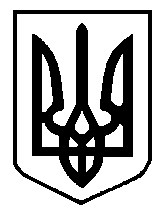 